Confirmation of arrivalWe confirm that the above mentioned student has arrived at our University and has started his/her studies(The student has to upload this document to mundi.scholarship.hu within 30 days after the arrival.)Confirmation of departureWe confirm that the above mentioned student has completed his/her studies and is leaving our University(The student has to upload this document to mundi.scholarship.hu within 30 days after the departure.)Confirmation form Campus Mundi Programme Student Mobility for Studies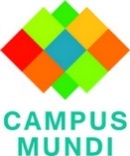 2020/20212021/2022Name of the exchange studentField of studyHome UniversityHost UniversityFaculty/Departmenton (dd/mm/yyyy)___ /____ /______ as         on Campus OR        virtual semester___ /____ /______ as         on Campus OR        virtual semesterDue to the COVID 19 pandemic, our University offers studies and activities for incoming students as follows:- on Campus (in-person period): from ___ /____ /____ to ___ /____ /_____- virtual period (online): from ___ /____ /_____ to ____ /____ /______- on Campus (in-person period): from ___ /____ /____ to ___ /____ /_____- virtual period (online): from ___ /____ /_____ to ____ /____ /______Responsible person at the Host UniversityName:Name:Responsible person at the Host UniversityPosition:Position:Responsible person at the Host UniversityEmail address:Email address:DateStampSignatureStampon (dd/mm/yyyy)– the date of the last examinationthe academic Transcript of Records       is enclosed       is enclosedthe academic Transcript of Records       will be sent directly to the International Office of the Home University       will be sent directly to the International Office of the Home UniversityDue to the COVID 19 pandemic, our University offered studies and activities for incoming students as follows:- on Campus (in-person period): from ___ /____ /____ to ___ /____ /_____- virtual period (online): from ___ /____ /_____ to ____ /____ /______- on Campus (in-person period): from ___ /____ /____ to ___ /____ /_____- virtual period (online): from ___ /____ /_____ to ____ /____ /______Responsible person at the Host UniversityName:Name:Responsible person at the Host UniversityPosition:Position:Responsible person at the Host UniversityEmail address:Email address:DateStampSignatureStamp